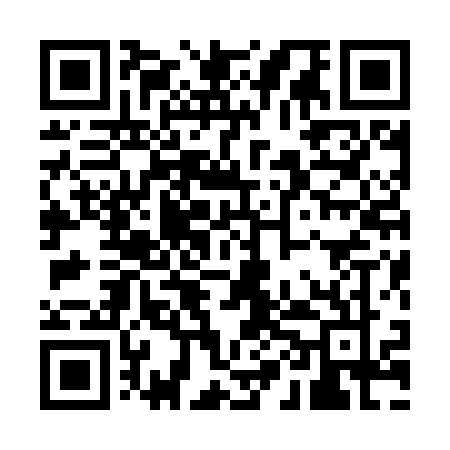 Prayer times for Uhlmannsdorf, GermanyWed 1 May 2024 - Fri 31 May 2024High Latitude Method: Angle Based RulePrayer Calculation Method: Muslim World LeagueAsar Calculation Method: ShafiPrayer times provided by https://www.salahtimes.comDateDayFajrSunriseDhuhrAsrMaghribIsha1Wed3:175:431:075:098:3210:472Thu3:145:411:075:108:3310:503Fri3:105:391:075:118:3510:534Sat3:075:371:075:118:3710:565Sun3:035:361:065:128:3810:596Mon3:005:341:065:128:4011:027Tue2:565:321:065:138:4111:058Wed2:525:301:065:148:4311:099Thu2:515:291:065:148:4411:1210Fri2:515:271:065:158:4611:1411Sat2:505:261:065:158:4711:1412Sun2:505:241:065:168:4911:1513Mon2:495:231:065:178:5011:1614Tue2:485:211:065:178:5211:1615Wed2:485:201:065:188:5311:1716Thu2:475:181:065:188:5511:1717Fri2:475:171:065:198:5611:1818Sat2:465:161:065:198:5811:1919Sun2:465:141:065:208:5911:1920Mon2:455:131:065:219:0011:2021Tue2:455:121:065:219:0211:2122Wed2:445:101:065:229:0311:2123Thu2:445:091:075:229:0411:2224Fri2:435:081:075:239:0611:2225Sat2:435:071:075:239:0711:2326Sun2:435:061:075:249:0811:2427Mon2:425:051:075:249:0911:2428Tue2:425:041:075:259:1111:2529Wed2:425:031:075:259:1211:2530Thu2:425:021:075:269:1311:2631Fri2:415:021:085:269:1411:26